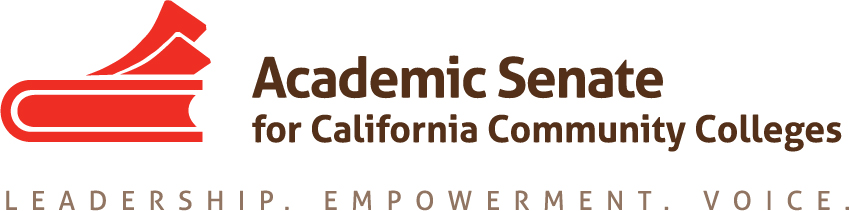 ASCCC ONLINE EDUCATION COMMITTEESeptember 3, 20204:15PM – 5:30PMZoom Conferencinghttps://laccd.zoom.us/j/99933291559AGENDACall to Order Select notetaker - Dylan Altman has volunteered. Thank you, Dylan!Welcome & IntroductionsRobert L. Stewart – 1st ChairSilvester Henderson – 2ndDylan Altman – MemberDan Barnett – MemberMaria Guzman – MemberKandace Knudson – MemberRosemary Nurre – MemberTina Ramsey - MemberAdoption of the AgendaApproval of MinutesN/ALinksApplication for Statewide Service ASCCC Online Education Committee Action ItemsReview Online Education Committee RosterReview Online Education Committee Charter: The Online Education Committee informs and makes recommendations to the Academic Senate Executive Committee and the faculty regarding policies and practices in online education and educational technology. The Committee supports quality online education and the effective use of educational technology by researching issues, writing background and position papers, and making presentations at plenary sessions and other events as needed.  When appropriate, the Committee interacts with Senate standing committees, advocates for policies, and proposes resolutions. Assigned ResolutionsResolution 09.03 S13 : Conditions of Enrollment for Online Instruction (High Priority)Resolution 07.01 S14 : Explore Participation in SARA for DE Offerings (High)Resolution 09.03 F18 : Local Adoption of the California Virtual Campus Online Education Initiative Course Design RubricResolution 09.04 S19 : Ensure the Accessibility of Educational MaterialsAssigned TasksRostrum ArticlesDue by September 28, 2020Due by January 4, 2020Due by March 8, 2020ResolutionsPre-Session resolutions due by September 1, 2020Final Resolutions due for Area Meetings by October 1, 2020Meetings dates/timesOnce per month (day/time) – Every 1st Thursday 4:14pm-5:30pmFace-to-face (fall/spring) - TBDAction Items TBDASCCC Strategic Plan – Review the strategic plan for areas this committee should be implementing within our work)Committee Priorities- TBD (Recommended by the 2019-2020 Online Education Committee)Consider updating ASCCC Online Education Committee charter OR considering if this committee needs to maintain in existence or if the ongoing efforts can be embedded in the other aspects of the ASCCC workStay aware of the status of the DE Guidelines (DEETAC/CCCCO) Consider requesting a representative from the SSCCC (was requested in 2019-2020, but did not receive an appointment)Consider including faculty representatives on committee: accessibility specialist, DEETAC, Calbright AND invite CVC-OEI representatives to meetings, when appropriateOnline Education— Outstanding Faculty/Course Recognition: The Executive Committee discussed recognizing faculty and online courses in partnership with CVC-OEI, including the nomination process, selection process, and various forms of recognition such as opportunities to host webinars, faculty spotlights, and showcases. The Online Education and Standards and Practices Committees will consider developing a means to recognize outstanding online educati on faculty and courses. Address fully online pathways with CVC-OEI (particularly in light of COVD 19)Ongoing professional development:DE Guidelines (when approved/ready for dissemination)CVC-OEI POCR changes/updatestechnology/online instruction for lab classesdiscipline specific online educationAnnouncementsASCCC EVENTS: Academic Academy Virtual Conference – October 8-10, 2020 “Redefining Distance Education”Fall Plenary Session Virtual Conference – November 5-7, 2020 “Addressing Anti-Blackness and IDEAs (Inclusion, Diversity, Equity and Anti-Racism) in Academic and Professional Matters”Other ASCCC Committee Reports- TBDResources:Ensuring an Effective Online Program: A Faculty Perspective (spring 2018)Distance Education Guidelines
Adjournment Status of Previous Action ItemsIn Progress Completed 